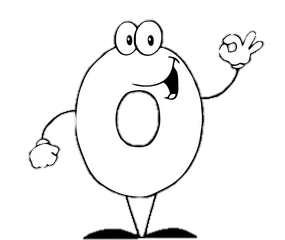 0 + 0 =1 + 0 =2 + 0 =3 + 0 =4 + 0 =5 + 0 =6 + 0 =7 + 0 =8 + 0 =9 + 0 =10 + 0 =104327651098